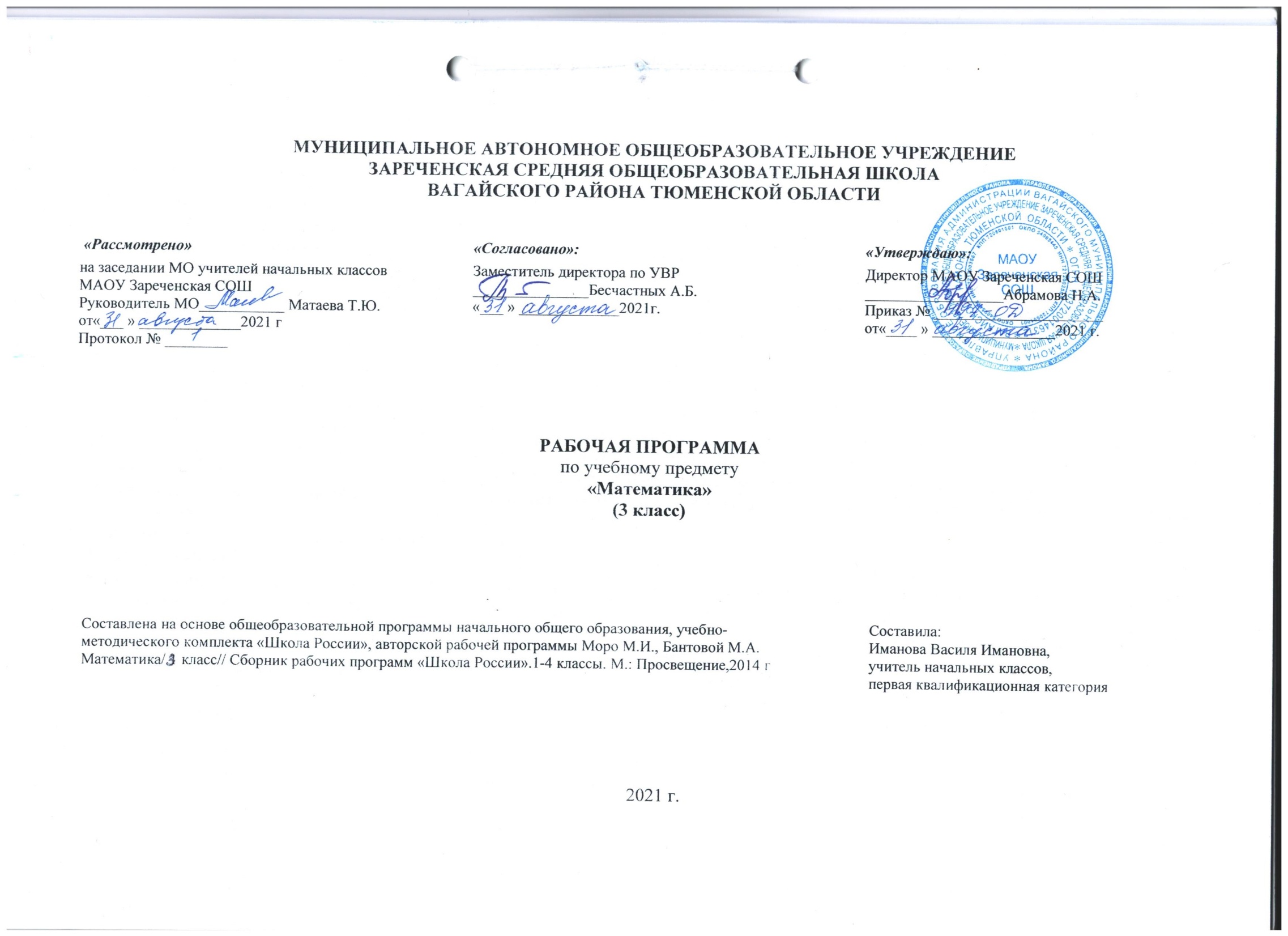 1.Планируемые результаты освоения учебного предмета «Математика»Личностные результаты.У обучающегося будут сформированы:навыки в проведении самоконтроля и самооценки результатов своей учебной деятельности;основы мотивации учебной деятельности и личностного смысла изучения математики, интерес, переходящий в потребность к расширению знаний, к применению поисковых и творческих подходов к выполнению заданий и пр., предложенных в учебнике или учителем;положительное отношение к урокам математики, к учебе, к школе;понимание значения математических знаний в собственной жизни;понимание значения математики в жизни и деятельности человека;восприятие критериев оценки учебной деятельности и понимание оценок учителя успешности учебной деятельности;умение самостоятельно выполнять определенные учителем виды работ (деятельности), понимая личную ответственность за результат;знать и применять правила общения, осваивать навыки сотрудничества в учебной деятельности;начальные представления об основах гражданской идентичности (через систему определенных заданий и упражнений);уважение и принятие семейных ценностей, понимания необходимости бережного отношения к природе, к своему здоровью и здоровью других людей.Обучающийся получит возможность для формирования:начальных представлений об универсальности математических способов познания окружающего мира;понимания важности математических знаний в жизни человека, при изучении других школьных дисциплин;навыков проведения самоконтроля и адекватной самооценки результатов своей учебной деятельности;интереса к изучению учебного предмета математика: количественных и пространственных отношений, зависимостей между объектами, процессами и явлениями окружающего мира и способами их описания на языке математики, к освоению математических способов решения познавательных задач.  Метапредметные результаты
РегулятивныеОбучающийся научится:понимать, принимать и сохранять различные учебные задачи; осуществлять поиск средств для достижения учебной задачи;находить способ решения учебной задачи и выполнять учебные действия в устной и письменной форме, использовать математические термины, символы и знаки;планировать свои действия в соответствии с поставленной учебной задачей для ее решения;проводить пошаговый контроль под руководством учителя, а в некоторых случаях – самостоятельно;выполнять самоконтроль и самооценку результатов своей учебной деятельности на уроке и по результатам изучения отдельных тем.Обучающийся получит возможность научиться:самостоятельно планировать и контролировать учебные действия в соответствии с поставленной целью; находить способ решения учебной задачи;адекватно проводить самооценку результатов своей учебной деятельности, понимать причины неуспеха на том или ином этапе;самостоятельно делать несложные выводы о математических объектах и их свойствах; контролировать свои действия и соотносить их с поставленными целями и действиями других участников, работающих в паре, в группе.ПознавательныеОбучающийся научится:устанавливать математические отношения между объектами, взаимосвязи в явлениях и процессах и представлять информацию в знаково-символической и графической форме, строить модели, отражающие различные отношения между объектами;проводить сравнение по одному или нескольким признакам и на этой основе делать выводы;устанавливать закономерность следования объектов (чисел, числовых выражений, равенств, геометрических фигур и др.) и определять недостающие в ней элементы;выполнять классификацию по нескольким предложенным или самостоятельно найденным основаниям;делать выводы по аналогии и проверять эти выводы;проводить несложные обобщения и использовать математические знания в расширенной области применения;понимать базовые межпредметные предметные понятия: число, величина, геометрическая фигура;фиксировать математические отношения между объектами и группами объектов в знаково-символической форме (на моделях);стремление полнее использовать свои творческие возможности;общее умение смыслового чтения текстов математического содержания в соответствии с поставленными целями и задачами;самостоятельно осуществлять расширенный поиск необходимой информации в учебнике, в справочнике и в других источниках;осуществлять расширенный поиск информации и представлять информацию в предложенной форме.Обучающийся получит возможность научиться:самостоятельно находить необходимую информацию и использовать знаково-символические средства для ее представления, для построения моделей изучаемых объектов и процессов;осуществлять поиск и выделять необходимую информацию для выполнения учебных и поисково-творческих заданий.КоммуникативныеОбучающийся научится:строить речевое высказывание в устной форме, использовать математическую терминологию;понимать различные позиции в подходе к решению учебной задачи, задавать вопросы для их уточнения, четко и аргументировано высказывать свои оценки и предложения;принимать активное участие в работе в паре и в группе, использовать умения вести диалог, речевые коммуникативные средства;принимать участие в обсуждении математических фактов, в обсуждении стратегии успешной математической игры, высказывать свою позицию;контролировать свои действия при работе в группе и осознавать важность своевременного и качественного выполнения взятого на себя обязательства для общего дела.Обучающийся получит возможность научиться:использовать речевые средства и средства информационных и коммуникационных технологий при работе в паре, в группе в ходе решения учебно-познавательных задач, во время участия в проектной деятельности;согласовывать свою позицию с позицией участников по работе в группе, в паре, признавать возможность существования различных точек зрения, корректно отстаивать свою позицию;конструктивно разрешать конфликты посредством учета интересов сторон и сотрудничества.Предметные результаты:Числа и величиныОбучающийся научится:образовывать, называть, читать, записывать числа от 0 до 1 000;сравнивать трехзначные числа и записывать результат сравнения упорядочивать заданные числа заменять трехзначное число суммой разрядных слагаемых уметь заменять мелкие единицы счета крупными и наоборот;устанавливать закономерность – правило, по которому составлена числовая последовательность (увеличение/уменьшение числа на несколько единиц, увеличение/уменьшение числа в несколько раз); продолжать ее или восстанавливать пропущенные в ней числа;группировать числа по заданному или самостоятельно установленному одному или нескольким признакам;читать, записывать и сравнивать значения величины площади, используя изученные единицы измерения этой величины (квадратный сантиметр, квадратный дециметр, квадратный метр), и соотношения между ними: 1 дм2 = 100 см2, 1 м2 = 100 дм2; переводить одни единицы площади в другие;читать, записывать и сравнивать значения величины массы, используя изученные единицы измерения этой величины (килограмм, грамм) и соотношение между ними: 1 кг = 1 000 г; переводить мелкие единицы массы в более крупные, сравнивать и упорядочивать объекты по массе.Учащийся получит возможность научиться:классифицировать числа по нескольким основаниям (в более сложных случаях) и объяснять свои действия;самостоятельно выбирать единицу для измерения таких величин как площадь, масса в конкретных условиях и объяснять свой выбор.Арифметические действия.Обучающийся научится:выполнять табличное умножение и деление чисел; выполнять умножение на 1 и на 0, выполнять деление вида: а: а, 0: а;выполнять внетабличное умножение и деление, в том числе деление с остатком; выполнять проверку арифметических действий умножение и деление;выполнять письменно действия сложение, вычитание, умножение и деление на однозначное число в пределах 1 000;вычислять значение числового выражения, содержащего 2 – 3 действия (со скобками и без скобок).Обучающийся получит возможность научиться:использовать свойства арифметических действий для удобства вычислений;вычислять значение буквенного выражения при заданных значениях входящих в него букв;решать уравнения на основе связи между компонентами и результатами умножения и деления.Работа с текстовыми задачамиОбучающийся научится:анализировать задачу, выполнять краткую запись задачи в различных видах: в таблице, на схематическом рисунке, на схематическом чертеже;составлять план решения задачи в 2 – 3 действия, объяснять его и следовать ему при записи решения задачи;преобразовывать задачу в новую, изменяя ее условие или вопрос;составлять задачу по краткой записи, по схеме, по ее решению;решать задачи, рассматривающие взаимосвязи: цена, количество, стоимость; расход материала на 1 предмет, количество предметов, общий расход материала на все указанные предметы и др.; задачи на увеличение/уменьшение числа в несколько раз.Обучающийся получит возможность научиться:сравнивать задачи по сходству и различию отношений между объектами, рассматриваемых в задачах;дополнять задачу с недостающими данными возможными числами;находить разные способы решения одной и той же задачи, сравнивать их и выбирать наиболее рациональный;решать задачи на нахождение доли числа и числа по его доле;решать задачи практического содержания, в том числе задачи-расчеты.Пространственные отношения. Геометрические фигуры.Обучающийся научится:обозначать геометрические фигуры буквами;различать круг и окружность;чертить окружность заданного радиуса с использованием циркуля.Обучающийся получит возможность научиться:различать треугольники по соотношению длин сторон; по видам углов;изображать геометрические фигуры (отрезок, прямоугольник) в заданном масштабе;читать план участка (комнаты, сада и др.).Геометрические величиныОбучающийся научится:измерять длину отрезка;вычислять площадь прямоугольника (квадрата) по заданным длинам его сторон;выражать площадь объектов в разных единицах площади (квадратный сантиметр, квадратный дециметр. квадратный метр), используя соотношения между ними.Обучающийся получит возможность научиться:выбирать наиболее подходящие единицы площади для конкретной ситуации;вычислять площадь прямоугольного треугольника, достраивая его до прямоугольника.Работа с информациейОбучающийся научится:анализировать готовые таблицы, использовать их для выполнения заданных действий, для построения вывода;устанавливать правило, по которому составлена таблица, заполнять таблицу по установленному правилу недостающими элементами;выстраивать цепочку логических  рассуждений, делать выводы.Учащийся получит возможность научиться:читать несложные готовые таблицы;понимать высказывания, содержащие логические связки2.Содержание учебного предмета «Математика»Числа от 1 до 100.Сложение и вычитание  Устные приемы сложения и вычитания. Письменные приемы сложения и вычитания. Решение уравнений с неизвестным слагаемым. Решение уравнений с неизвестным уменьшаемым. Решение уравнений с неизвестным вычитаемым. Обозначение геометрических фигур буквами.Табличное умножение и деление  Умножение и деление. Конкретный смысл умножения. Связь умножения и деления. Четные и нечётные числа. Таблицы умножения и деления с числами 2, 3, 4, 5, 6, 7, 8, 9. Зависимости между величинами: цена, количество, стоимость. Зависимости между величинами: масса одного предмета, количество предметов, масса всех предметов. Порядок выполнения действий в выражениях со скобками и без них. Зависимости между величинами: расход ткани на один предмет, количество предметов, расход ткани на все предметы. Таблица Пифагора. Нахождение числа, которое в несколько раз больше данного. Задачи на увеличение числа на несколько единиц в прямой форме. Задачи на нахождение числа, которое в несколько раз меньше данного. Задачи на уменьшение числа на несколько единиц в прямой форме. Определение того, во сколько раз одно число больше (меньше) другого. Кратное и разностное сравнение. Задачи на нахождения 4 пропорционального. Площадь. Способы сравнения фигур по площади. Единица площади см2, дм2, м2. Площадь прямоугольника. Умножение на 1, на 0. Деление вида а : а, а : 1, 0 : а. Деление нуля на число. Доли. Образование и сравнение долей. Круг. Окружность. Диаметр окружности (круга). Задачи на нахождение доли числа и числа по его доле. Единицы времени: год, месяц, сутки.Внетабличное умножение и деление    Приёмы умножения и деления вида 20 * 3; 3 * 20, 60: 3,; 80: 20; 23 * 4; 4 * 23. Умножение суммы на число. Решение задач на нахождение четвертого пропорционального. Выражение с 2-мя переменными. Деление суммы на число. Приём деления вида 69: 3; 78: 2; 87:29; 66: 22. Связь м/у числами при делении. Проверка деления. Проверка умножения. Решение уравнений на основе знания связи между результатами и компонентами умножения и деления. Деление с остатком. Деление меньшего числа на большее. Проверка деления с остаткомЧисла от 1 до 1000.Нумерация    Устная и письменная нумерация. Разряды счётных единиц. Натуральная последовательность трёхзначных чисел. Увеличение (уменьшение) числа в 10, 100 раз. Замена числа суммой разрядных слагаемых. Сложение (вычитание) на основе десятичного состава трёхзначных чисел. Сравнение трёхзначных чисел. Определение общего числа единиц (десятков, сотен) в числах. Обозначение чисел римскими цифрами. Единица массы - кг, г. Сложение и вычитание в пределах 1000       Приёмы устных вычислений вида: 300 + 200; 120 – 60; 450 +30; 620 – 200; 470 + 80; 560 – 90; 260 + 310; 670 – 140. Приёмы письменных вычислений. Алгоритм письменного сложения и вычитания. Виды треугольников: разносторонний, равнобедренный, равностороннийУмножение и деление в пределах 1000     Приёмы устных вычислений вида: 180 * 4; 900 : 3; 240 * 3; 960 : 3; 90 : 30; 300 : 200. Виды треугольников: остроугольный, прямоугольный, тупоугольный. Приёмы письменного умножения на однозначное число. Приёмы письменного деления на однозначное число. Знакомство с калькулятором. Решение примеров на сложение и вычитание с помощью калькулятораРабота с информацией.  Понятия об информационных объектах  (текст, таблица, рисунок, звук, видео) и компьютерных программах (текстовых и графических). Текстовый редактор Microsoft Word. Файлы и папки (приемы их создания, переименования, пользования). Носители компьютерной информации (переносные запоминающие устройства) приемы работы с ними. Сеть Интернет. Приемы поиска информации в Интернете.Практические работы: «Площадь. Способы сравнения фигур по площади», «Единица площади кв. см», «Единица площади кв. дм», «Единица площади кв. м», «Доли. Образование и сравнение долей»,   «Диаметр окружности (круга)»,  «Виды треугольников:  разносторонний,  равнобедренный, равносторонний», «Виды треугольников: остроугольный, прямоугольный, тупоугольный»Проекты: «Математические сказки», «Задачи-расчеты».Информатика. Представление информации, кодирование информации. Понятие цифровых данных, информационных процессов обработки, поиска, передачи, сбора, хранения информации. Простейшие приемы поиска информации: по ключевым словам, каталогам. Работа с ЦОР (цифровыми образовательными ресурсами), готовыми материалами на электронных носителях. Клавиатура, общее представление о правилах клавиатурного письма, пользование мышью, использование простейших средств текстового редактора. Правила клавиатурного письма. Приемы создания и оформления текстов (выбор шрифта, его размера и цвета, выравнивание текста, оформление абзаца, выставка рисунков).Работа с простыми информационными объектами (текст, таблица, схема, рисунок):   преобразование, создание, сохранение, удаление. Создание небольшого текста. Вывод текста или рисунка на принтер. Компьютер – это система. Системные программы и операционная система. Файловая система. Компьютерные сети. Информационные системы. 3. Тематическое планирование, в том числе с учётом рабочей программы воспитания с указанием количества часов, отводимых на освоение каждой темы.                                                                                                                                                                                                                                       Приложение к рабочей программе№Тема урокаКоличество часовЧисла от 1 до 100. Сложение и вычитание.9 ч1Повторение. Нумерация чисел. Устные и письменные приёмы сложения и вычитания.12Повторение. Нумерация чисел. Устные и письменные приёмы сложения и вычитания.13Выражение с переменной.14Решение уравнений.15Решение уравнений. (РК) Интегрированный урок с окружающим миром №1516Решение уравнений. Обозначение геометрических фигур буквами.17Страничка для любознательных18Контрольная работа по теме «Повторение сложение и вычитание».19Анализ контрольной работы. Что узнали. Чему научились.1Числа от 1 до 100. Табличное умножение и деление.55 ч10Связь умножения и сложения.111Связь между компонентами и результатом умножения. Чётные и нечётные числа.112Таблица умножения и деления с числом 3.113Входная контрольная работа.114Решение задач с величинами «цена», «количество», «стоимость».115Решение задач с величинами «цена», «количество», «стоимость».116Порядок выполнения действий.117Порядок выполнения действий.118Порядок выполнения действий.119Контрольная работа по теме «Умножение и деление на 2 и 3».120Анализ контрольной работы. Таблица умножение и деление с числом 4.121Задачи на увеличение числа в несколько раз.122Задачи на увеличение числа в несколько раз.123Задачи на увеличение числа в несколько раз.124Решение задач.125Таблица умножения и деления с числом 5.126Задачи на кратное сравнение.127Задачи на кратное сравнение.128Решение задач.129Контрольная работа за I четверть.130Таблица умножения и деления с числом 6.131Решение задач.132Решение задач.133Таблица умножения и деления с числом 7.134Страница для любознательных.  Наши проекты.135Что узнали. Чему научились.136Контрольная работа по теме «Табличное умножение и деление».137Анализ контрольной работы.138Площадь. Сравнение площади фигуры.139Площадь. Сравнение площади фигуры.140Квадратный сантиметр.141Площадь прямоугольника.142Таблица умножения и деления с числом 8.143Решение задач.144Таблица умножения и деления с числом 9.145Квадратный дециметр. (И) Интегрированный урок с окружающим миром №24.146Таблица умножения. Закрепление.147Квадратный метр.148Страничка для любознательных. (РПВ) «День IT технологий»-беседа149Что узнали. Чему научились.150Умножение на 1.151Умножение на 0.152Умножение и деление с числом 1, 0. Деление на число.153Контрольная работа за I полугодие.154Анализ контрольной работы. Страничка для любознательных. 155Доли. Образование и сравнение долей.156Доли. Образование и сравнение долей.157Окружность. Круг.158Диаметр круга. Решение задач.159Задачи на нахождение доли числа и числа по его доле.160Единицы времени.161Повторение пройденного: «Что узнали? Чему научились?» Страничка для любознательных.162Умножение и деление круглых чисел.163Деление вида 80: 20.164Умножение суммы на число.1Числа от 1 до 100. Внетабличное умножение и деление.36 ч.65Умножение суммы на число. Решение задач.166Умножение двузначного числа на однозначное.167Умножение двузначного числа на однозначное.168Решение задач на нахождение четвертого пропорционального.169Выражение с двумя переменными.170Деление суммы на число.171Деление суммы на число.172Деление двузначного числа на однозначное.173Делимое. Делитель.174Проверка деления.175Случаи деления вида 87: 19. 176Проверка умножения.177Решение уравнений.178Решение уравнений.179Контрольная работа по теме «Решение уравнений»180Анализ контрольной работы. Деление с остатком.181Деление с остатком.182Деление с остатком.183Деление с остатком.184Решение задач на деление с остатком.185Случаи деления, когда делитель больше делимого.186Проверка деления с остатком.187Что узнали. Чему научились. Наши проекты. «Задачи – расчёты»188Контрольная работа по теме «Деление с остатком»189Анализ контрольной работы. Тысяча.190Образование и названия трёхзначных чисел.191Запись трёхзначных чисел. Письменная нумерация в пределах 1000.192Увеличения и уменьшение чисел в 10 раз, в 100 раз.193Представление трёхзначных чисел в виде суммы разрядных слагаемых.194Итоговая контрольная работа за III четверть195Анализ контрольной работы. Письменная нумерация в пределах 1000.196Сравнение трёхзначных чисел.197Письменная нумерация в пределах 1000.198Единицы массы. Грамм.199Что узнали. Чему научились. Страничка для любознательных.1100Контрольная работа по теме «Нумерация в пределах 1000».1Числа от 1 до 1000.Сложение и вычитание10 ч.101Анализ контрольной работы.  Приём устных вычислений.1102Приём устных вычислений вида 450+30, 620-200.1103Приёмы устных вычислений вида 470+80, 560-90.1104Приёмы устных вычислений вида 260+310, 670-1401105Приёмы письменных вычислений.1106Алгоритм сложения трёхзначных чисел.1107Алгоритм сложения трёхзначных чисел.1108Виды треугольников.1109Что узнали. Чему научились. 1110Контрольная работа по теме «Сложение и вычитание».1Числа от 1 до 1000. Умножение и деление.14 ч.111Анализ контрольной работы. Приёмы устных вычислений.1112Приёмы устных вычислений.1113Приёмы устных вычислений1114Виды треугольников.1115Приёмы письменного умножения в пределах 1000.1116Алгоритм письменного умножения трёхзначного числа на однозначное.1117Приёмы письменного деления в пределах 1000.1118Алгоритм деления трёхзначного числа на однозначное.1119Итоговая контрольная работа.1120Анализ контрольной работы.  Проверка деления.1121Закрепление изученного. Проверка деления.1122Закрепление изученного. Знакомство с калькулятором.1123Что узнали. Чему научились.1124Обобщающий урок. (РПВ)Игра «По океану Математики».Что узнали, чему научились в 3 классе.1Информатика12 ч.125ТБ и правила поведения. Информационная карта мира. Технические устройства для работы с информацией.1126Простейшие приемы поиска информации: по ключевым словам, каталогам. Работа с ЦОР (цифровыми образовательными ресурсами), готовыми материалами на электронных носителях.1127Клавиатура, общее представление о правилах клавиатурного письма, пользование мышью, использование простейших средств текстового редактора1128Клавиатура, общее представление о правилах клавиатурного письма, пользование мышью, использование простейших средств текстового редактора.1129Система папок на компьютере. Компьютерные программы.1130Система папок на компьютере. Компьютерные программы.1131Работа с простыми информационными объектами (текст, таблица, схема, рисунок)  преобразование, создание, сохранение, удаление. (РПВ) (Интеграция с технологией №34)1132Создание небольшого текста. Вывод текста или рисунка на принтер.1133Компьютер – это система. Системные программы и операционная система.  1134Файловая система. Компьютерные сети. Информационные системы.1135Компьютерные сети.  1136Информационные системы.1Итого136 ч.№Тема урокаКоличество часовПо плануПо фактуЧисла от 1 до 100. Сложение и вычитание.9 ч1Повторение. Нумерация чисел. Устные и письменные приёмы сложения и вычитания.12.09 2Повторение. Нумерация чисел. Устные и письменные приёмы сложения и вычитания.16.093Выражение с переменной.17.094Решение уравнений.18.095Решение уравнений. (РК) Интегрированный урок с окружающим миром №1519.096Решение уравнений. Обозначение геометрических фигур буквами.113.097Страничка для любознательных114.098Контрольная работа по теме «Повторение сложение и вычитание».115.099Анализ контрольной работы. Что узнали. Чему научились.116.09Числа от 1 до 100. Табличное умножение и деление.55 ч10Связь умножения и сложения.120.0911Связь между компонентами и результатом умножения. Чётные и нечётные числа.121.0912Таблица умножения и деления с числом 3.122.0913Входная контрольная работа.123.0914Решение задач с величинами «цена», «количество», «стоимость».127.0915Решение задач с величинами «цена», «количество», «стоимость».128.0916Порядок выполнения действий.129.0917Порядок выполнения действий.130.0918Порядок выполнения действий.14.1019Контрольная работа по теме «Умножение и деление на 2 и 3».15.1020Анализ контрольной работы. Таблица умножения и деления с числом 4.16.1021Задачи на увеличение числа в несколько раз.17.1022Задачи на увеличение числа в несколько раз.111.1023Задачи на увеличение числа в несколько раз.112.1024Решение задач.113.1025Таблица умножения и деления с числом 5.114.1026Задачи на кратное сравнение.118.1027Задачи на кратное сравнение.119.1028Решение задач.120.1029Контрольная работа за I четверть.121.0930Таблица умножения и деления с числом 6.125.1031Решение задач.126.1032Решение задач.127.1033Таблица умножения и деления с числом 7.108.1115.1134Страница для любознательных.  Наши проекты.109.1116.1135Что узнали. Чему научились.110.1116.1136Контрольная работа по теме «Табличное умножение и деление».111.1117.1137Анализ контрольной работы.115.1118.1138Площадь. Сравнение площади фигуры.116.1118.1139Площадь. Сравнение площади фигуры.117.1118.1140Квадратный сантиметр.118.1122.1141Площадь прямоугольника.122.1122.1142Таблица умножения и деления с числом 8.123.1143Решение задач.124.1144Таблица умножения и деления с числом 9.125.1145Квадратный дециметр. (И) Интегрированный урок с окружающим миром №24.129.1146Таблица умножения. Закрепление.130.1147Квадратный метр.101.1248Страничка для любознательных. (РПВ) «День IT технологий»-беседа102.1249Что узнали. Чему научились.106.1250Умножение на 1.107.1251Умножение на 0.108.1252Умножение и деление с числом 1, 0. Деление на число.109.1253Контрольная работа за I полугодие.113.1254Анализ контрольной работы. Страничка для любознательных. 114.1255Доли. Образование и сравнение долей.115.1256Доли. Образование и сравнение долей.116.1257Окружность. Круг.120.1258Диаметр круга. Решение задач.121.1259Задачи на нахождение доли числа и числа по его доле.122.1260Единицы времени.123.1261Повторение пройденного: «Что узнали? Чему научились?» Страничка для любознательных.127.1262Умножение и деление круглых чисел.128.1263Деление вида 80: 20.129.1264Умножение суммы на число.130.12Числа от 1 до 100. Внетабличное умножение и деление.36 ч.65Умножение суммы на число. Решение задач.112.0166Умножение двузначного числа на однозначное.113.0167Умножение двузначного числа на однозначное.117.0168Решение задач на нахождение четвертого пропорционального.118.0169Выражение с двумя переменными.119.0170Деление суммы на число.120.0171Деление суммы на число.124.0172Деление двузначного числа на однозначное.125.0173Делимое. Делитель.126.0174Проверка деления.127.0175Случаи деления вида 87: 19. 131.0176Проверка умножения.11.0277Решение уравнений.12.0278Решение уравнений.13.0279Контрольная работа по теме «Решение уравнений»17.0280Анализ контрольной работы. Деление с остатком.18.0281Деление с остатком.19.0282Деление с остатком.110.0283Деление с остатком.114.0284Решение задач на деление с остатком.115.0285Случаи деления, когда делитель больше делимого.116.0286Проверка деления с остатком.117.0287Что узнали. Чему научились. Наши проекты. «Задачи – расчёты»121.0288Контрольная работа по теме «Деление с остатком»122.0289Анализ контрольной работы. Тысяча.124.0290Образование и названия трёхзначных чисел.128.0291Запись трёхзначных чисел. Письменная нумерация в пределах 1000.11.0392Увеличения и уменьшение чисел в 10 раз, в 100 раз.12.0393Представление трёхзначных чисел в виде суммы разрядных слагаемых.13.0394Итоговая контрольная работа за III четверть19.0395Анализ контрольной работы. Письменная нумерация в пределах 1000.110.0396Сравнение трёхзначных чисел.114.0397Письменная нумерация в пределах 1000.115.0398Единицы массы. Грамм.116.0399Что узнали. Чему научились. Страничка для любознательных.117.03100Контрольная работа по теме «Нумерация в пределах 1000».121.03Числа от 1 до 1000.Сложение и вычитание10 ч.101Анализ контрольной работы.  Приём устных вычислений.122.03102Приём устных вычислений вида 450+30, 620-200.123.03103Приёмы устных вычислений вида 470+80, 560-90.124.03104Приёмы устных вычислений вида 260+310, 670-1401.4.04105Приёмы письменных вычислений.15.04106Алгоритм сложения трёхзначных чисел.16.04107Алгоритм сложения трёхзначных чисел.17.04108Виды треугольников.111.04109Что узнали. Чему научились. 112.04110Контрольная работа по теме «Сложение и вычитание».113.04Числа от 1 до 1000. Умножение и деление.14 ч.111Анализ контрольной работы. Приёмы устных вычислений.114.04112Приёмы устных вычислений.118.04113Приёмы устных вычислений119.04114Виды треугольников.120.04115Приёмы письменного умножения в пределах 1000.121.04116Алгоритм письменного умножения трёхзначного числа на однозначное.125.04117Приёмы письменного деления в пределах 1000.126.04118Алгоритм деления трёхзначного числа на однозначное.127.04119Итоговая контрольная работа.128.04120Анализ контрольной работы.  Проверка деления.14.05121Закрепление изученного. Проверка деления.15.05122Закрепление изученного. Знакомство с калькулятором.110.05123Что узнали. Чему научились.111.05124Обобщающий урок. (РПВ) Игра «По океану Математики».Что узнали, чему научились в 3 классе.112.05Информатика12 ч.125ТБ и правила поведения. Информационная карта мира. Технические устройства для работы с информацией.116.05126Простейшие приемы поиска информации: по ключевым словам, каталогам. Работа с ЦОР (цифровыми образовательными ресурсами), готовыми материалами на электронных носителях.117.05127Клавиатура, общее представление о правилах клавиатурного письма, пользование мышью, использование простейших средств текстового редактора118.05128Клавиатура, общее представление о правилах клавиатурного письма, пользование мышью, использование простейших средств текстового редактора.118.05129Система папок на компьютере. Компьютерные программы.119.05130Система папок на компьютере. Компьютерные программы.119.05131Работа с простыми информационными объектами (текст, таблица, схема, рисунок)  преобразование, создание, сохранение, удаление. (РПВ) (Интеграция с технологией №34)123.05132Создание небольшого текста. Вывод текста или рисунка на принтер.124.05133Компьютер – это система. Системные программы и операционная система.  125.05134Файловая система. Компьютерные сети. Информационные системы.126.05135Компьютерные сети.  130.05136Информационные системы.131.05Итого136 ч.